Безопасность в ДОУ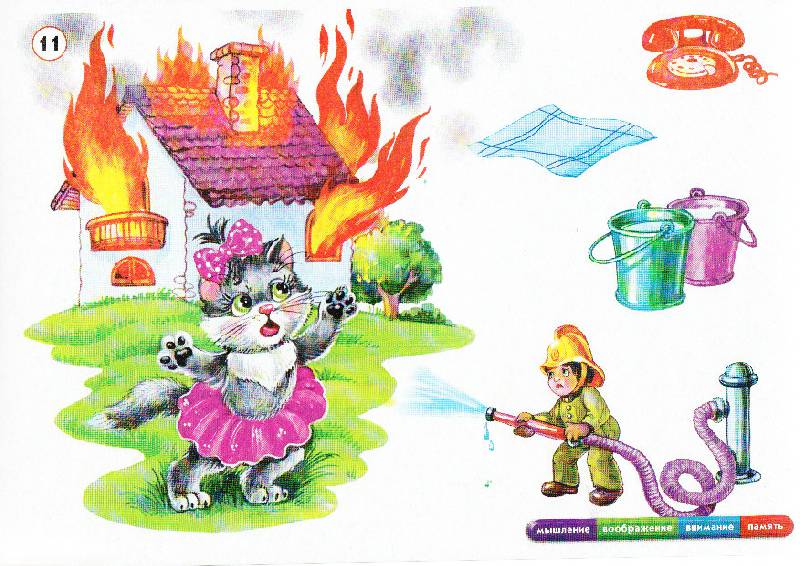  Современная жизнь доказала необходимость обеспечения безопасной жизнедеятельности, потребовала обучения сотрудников ДОУ, родителей и детей безопасному образу жизни в сложных условиях социального, техногенного, природного и экологического неблагополучия. Данная ситуация поставила перед необходимостью систематизации работы по трем направлениям: предвидеть, научить, уберечь. Понятие безопасности в ДОУ ранее включало в себя следующие аспекты: охрана жизни и здоровья детей, обеспечение безопасных условий труда сотрудников ДОУ. Но современный мир изменил подход к проблеме безопасности, в нее  вошли и такие понятия, как экологическая катастрофа и терроризм.Руководители ДОУ должны обеспечить безопасность с учетом современных требований, а для этого необходимо определить цели, задачи и стратегию работы. Руководителю и всему коллективу необходимо строить свою работу на основе законодательных и инструктивно-директивных документов по разделам:- охрана жизни и здоровья детей;- противопожарная и техногенная безопасность;- предупреждение дорожно-транспортного травматизма;- обеспечение безопасности и усиление бдительности при угрозе террористических актов.В эту работу должны быть включены все участники воспитательно-образовательного процесса: дети, сотрудники, родители.Работа с детьми включает в себя формирование у детей представлений об опасных и вредных факторах, чрезвычайных ситуациях и воспитание навыков адекватного поведения в различных неординарных ситуациях.Работа с сотрудниками строится на изучении нормативно-правовых документов, локальных актов, приказов по учреждению, инструкций по технике безопасности, должностных инструкций и обеспечении контроля  за исполнением данных инструкций.Работа с родителями носит профилактическую направленность и может осуществляться в виде родительского всеобуча и проектной деятельности в соответствии  с реализацией раздела программы по ОБЖ (Пособие по безопасности для вас и вашей семьи).Законодательная база по охране жизни и здоровья детей:- Конвенция по правам ребенка, ст. 6, п. 1,2, ст.19;- Конституция РФ, ст. 41, п. 3, ст.;- Федеральный закон «Об основных гарантиях прав ребенка в РФ» 24.07.98 № 124-ФЗ;-Гражданский кодекс РФ, гл. 59, ст. 1064 «Общие основания ответственности за причинение вреда», ст.1065 «Предупреждение причинения вреда»;- Семейный кодекс РФ, раздел 4, гл. 12, ст. 63, 65 «Права родителей по воспитанию и образованию детей»;- Закон РФ «Об образовании», ст. 32, п. 22.3 «Компетентность и ответственность образовательного учреждения»;- Приказ Минобразования РФ от 15.01.02 № 76 «О создании безопасных условий жизнедеятельности обучающихся в образовательных учреждениях»;- Приказ Минобразования РФ от 07.08.2000 № 2414 и Письмо Минобразования РФ от 12.07.2000 № 22-06.788 «О принятии дополнительных мер по предотвращению несчастных случаев с обучающимися и работниками образовательных учреждений »;- Приказ Минобразования РФ от 26.04.02 № 29/2084-6 «О всероссийской диспансеризации детей в 2002 г.»;- Инструктивно-методическое письмо Минобразования РФ от 14.03.2000 № 65 «О гигиенических требованиях к максимальной нагрузке на детей дошкольного возраста в организованных формах обучения»;- Устав ДОУ и родительский договор.Внутренние локальные акты:  приказы и инструкции по охране жизни и здоровья детей:- Приказ «О создании комиссии по охране  труда»;- Приказ «Об ответственных за помещения»;- Инструкция для воспитателей по охране жизни и здоровья детей, по организации экскурсий, прогулок за пределы детского сада;- Инструкция по охране жизни и здоровья детей в летний, зимний, осенний и весенний периоды;Законодательная база по пожарной  безопасности  и при чрезвычайных ситуациях:- Правила противопожарного режима в Российской Федерации, утвержденные Постановлением Правительством Российской Федерации от 25 апреля 2012г. № 390Локальные акты по пожарной безопасности:-Пожарная декларация-Приказ о назначении ответственных лиц за пожарную безопасность.-Приказ об установлении противопожарного режима.-Инструкция о мерах пожарной безопасности.-План противопожарных мероприятий.-План эвакуации на случай пожара.-Инструкция к плану эвакуации людей при возникновении пожара.-Инструкция о порядке действий администрации и персонала в случае возникновения    пожара.-Журнал учета проведения тренировок по эвакуации на случай пожара.-Журнал учета инструктажей по пожарной безопасности.-Акт замеров сопротивления изоляции электросети.-Акт проверки состояния огнезащитной обработки деревянных конструкций чердачных помещений.-Документы по техническому обслуживанию огнетушителей.-Эксплуатационный паспорт на огнетушитель.-Журнал результатов технического обслуживания огнетушителей.-Журнал технического обслуживания огнетушителей.-Журнал проведения испытаний и перезарядки огнетушителей.-Договор на обслуживание автоматической пожарной сигнализации.-Журнал регистрации работ по техническому обслуживанию и ремонту автоматических установок пожаротушения, дымоудаления, охранной, пожарной и охранно-пожарной сигнализации (заполняется обслуживающей организацией).      Законодательная база по предупреждению детского  дорожно-транспортного травматизма:- Решение Всероссийского совещания представителей федеральных и региональных органов исполнительной власти, Общероссийских общественных организаций по профилактике детского дорожно-транспортного травматизма от 25-26 октября 2000 г.;- Приказ Минпросвещения СССР от 09.11.1971 № 85 «О повышении роли дошкольных учреждений и школ в проведении воспитательной работы по предупреждению детского дорожно-транспортного травматизма»;- Инструкция Департамента здравоохранения «Об организации и оказании экстренной медицинской помощи детям, пострадавшим в дорожно-транспортных происшествиях» от 17 ноября 1995 г.;- Методические рекомендации по профилактике дорожного травматизма у детей, посещающих дошкольные учреждения, разработанные Минздравом СССР, НИИ социальной гигиены и организации здравоохранения им. Семашко и Центральным НИИ травматологии и ортопедии им. Приорова. М., 1986. Локальные акты Учреждения: - Инструкция воспитателям по предупреждению детского дорожного травматизма. Материал для работы с детьми: - Авдеева Н.Н., Князева О.Л., Стеркина Р.Б. Ребенок на улице города: Учебное пособие по ОБЖ. М., 1998 (рекомендовано Министерством общего и профессионального образования РФ).Законодательная база по обеспечению безопасности и усилению бдительности при угрозе террористических актов:- Федеральный закон № 3808 «О борьбе с терроризмом» (принят Госдумой 03.07.98);- Уголовный кодекс РФ, раздел 9 «Преступления против общественной безопасности и общественного порядка», гл.24, ст. 205 «Терроризм» (принят Госдумой 24.05.96);- Постановление Правительства РФ от 15.09.99 № 1040 «О мерах по противодействию терроризму»;- Памятка «МЧС предупреждает: ваша безопасность при угрозе взрыва. Меры защиты по предупреждению и при угрозе террористических актов», 2001.Локальные акты учреждения:- Паспорт безопасности МДОУ;-Приказ об утверждении системы работы по противодействию терроризму;-Инструкции по обеспечению безопасности, антитеррористической защищенности сотрудников и воспитанников в условиях повседневной жизни;-План профилактической работы по предупреждению террористических актов.